ПРОТОКОЛ № 16/МР -РЗакупочной комиссии по по аукциону в электронной форме (участниками которого могут быть только субъекты МСП): «Запасные части для автомобилей с дизельными  двигателями» (закупка 29301 ГКПЗ 2020 г.)№ ЕИС 31908350577МСП	СПОСОБ И ПРЕДМЕТ ЗАКУПКИ: ‒	аукцион (участниками которого могут быть только субъекты МСП): «Запасные части для автомобилей с дизельными  двигателями»Плановая стоимость закупки: 7 956 984,23   руб. без учета НДС. Закупка 29301 ГКПЗ 2019 г.КОЛИЧЕСТВО ПОДАННЫХ ЗАЯВОК НА УЧАСТИЕ В ЗАКУПКЕ: 8 (восемь) заявок.КОЛИЧЕСТВО ОТКЛОНЕННЫХ ЗАЯВОК В ПЕРВОЙ ЧАСТИ: 0 (ноль) заявок.КОЛИЧЕСТВО ОТКЛОНЕННЫХ ЗАЯВОК ВО ВТОРОЙ ЧАСТИ: 1 (одна) заявка.ВОПРОСЫ, ВЫНОСИМЫЕ НА РАССМОТРЕНИЕ ЗАКУПОЧНОЙ КОМИССИИ: О рассмотрении результатов оценки вторых частей заявок Об отклонении заявки Участников №228904О признании заявок соответствующими условиям Документации о закупкеВОПРОС №1. О рассмотрении результатов оценки вторых частей заявок УчастниковРЕШИЛИ:Признать объем полученной информации достаточным для принятия решения.Принять к рассмотрению вторые части заявок следующих участников:ВОПРОС №2. Об отклонении заявки Участника №228904РЕШИЛИ:Отклонить заявку Участника №228904 от дальнейшего рассмотрения на основании п. 4.11.2 Документации о закупке, как несоответствующую следующим требованиям:ВОПРОС №3. О признании заявок соответствующими условиям Документации о закупкеРЕШИЛИ:Признать вторые части заявок 229446/ ООО "БАРТ-АВТО", 237224/ ОБЩЕСТВО С ОГРАНИЧЕННОЙ ОТВЕТСТВЕННОСТЬЮ "ВЕХА- РЕГИОН", 237466/ ОБЩЕСТВО С ОГРАНИЧЕННОЙ ОТВЕТСТВЕННОСТЬЮ "ЧЕЛЯБАГРОСНАБ", 238972/ ООО "ТРАНЗИТ УРАЛ", 239305/ ООО "РУМОТОРС", 239750/ ОБЩЕСТВО С ОГРАНИЧЕННОЙ ОТВЕТСТВЕННОСТЬЮ "ДАЛЬТЕХКОМПЛЕКТ", 240177/ ОБЩЕСТВО С ОГРАНИЧЕННОЙ ОТВЕТСТВЕННОСТЬЮ "ТОРГОВЫЙ ДОМ "АГРОСНАБСЕРВИС" удовлетворяющими по существу условиям Документации о закупке и принять их к дальнейшему рассмотрению.Секретарь Закупочной комиссии 1 уровня 					М.Г. ЕлисееваИгнатова Т.А.397-307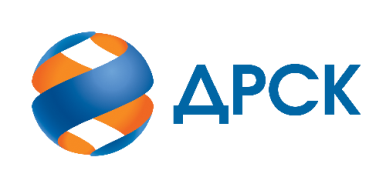 АКЦИОНЕРНОЕ ОБЩЕСТВО «ДАЛЬНЕВОСТОЧНАЯ РАСПРЕДЕЛИТЕЛЬНАЯ СЕТЕВАЯ КОМПАНИЯ»г.  Благовещенск06.12.2019№п/пДата и время внесения изменений в заявкуНаименование Участника, его адрес, ИНН и/или идентификационный номер110.10.2019 07:48228904216.10.2019 16:28229446311.10.2019 15:19237224413.10.2019 19:05237466517.10.2019 08:13238972616.10.2019 16:05239305716.10.2019 12:34239750817.10.2019 06:04240177№п/пДата и время внесения изменений в заявкуНаименование Участника, его адрес, ИНН и/или идентификационный номер16.10.2019 16:28229446/ ООО "БАРТ-АВТО"11.10.2019 15:19237224/ ОБЩЕСТВО С ОГРАНИЧЕННОЙ ОТВЕТСТВЕННОСТЬЮ "ВЕХА- РЕГИОН"13.10.2019 19:05237466/ ОБЩЕСТВО С ОГРАНИЧЕННОЙ ОТВЕТСТВЕННОСТЬЮ "ЧЕЛЯБАГРОСНАБ"17.10.2019 08:13238972/ ООО "ТРАНЗИТ УРАЛ"16.10.2019 16:05239305/ ООО "РУМОТОРС"16.10.2019 12:34239750/ ОБЩЕСТВО С ОГРАНИЧЕННОЙ ОТВЕТСТВЕННОСТЬЮ "ДАЛЬТЕХКОМПЛЕКТ"17.10.2019 06:04240177/ ОБЩЕСТВО С ОГРАНИЧЕННОЙ ОТВЕТСТВЕННОСТЬЮ "ТОРГОВЫЙ ДОМ "АГРОСНАБСЕРВИС"10.10.2019 07:48Участник 228904№ п/пОснования для отклоненияУчастник не сделал ценовую ставку на аукционе, ЭТП не предоставляет Организатору вторые части заявки Участника, и такой Участник отклоняется от дальнейшего участия в закупке, в соответствии с п. 4.11.2 Документации о закупке «Если участник не сделал ценовую ставку на аукционе, ЭТП не предоставляет Организатору вторые части заявки Участника, и такой Участник отклоняется от дальнейшего участия в закупке»